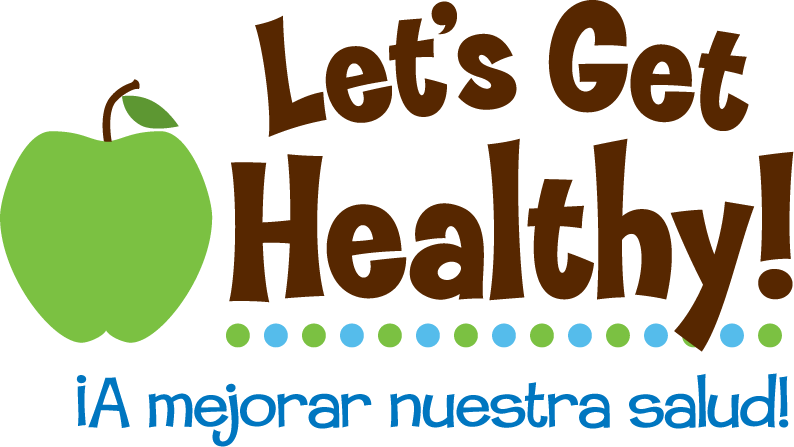  Online Resources for EpigeneticsVIDEO               Title Source LinkEpigeneticsPBS - NOVAhttp://www.pbs.org/wgbh/nova/body/epigenetics.html Epigenetics I and IIPBS - NOVA (via youtube)http://www.youtube.com/watch?v=wFsxVkuChdU  (7:http://www.youtube.com/watch?v=Xjq5eEslJhw  (6:19)Epigeneticsscishow (via Youtube)http://www.youtube.com/watch?v=kp1bZEUgqVI&feature=youtube_gdata_player Epigenetics makes you unique:Courtney Griffins at TEDxOUTEDxTALKS (via Youtube)http://www.youtube.com/watch?v=JTBg6hqeuTg(Audio slide show) A Tale of Two MicePBS – NOVAhttp://www.pbs.org/wgbh/nova/body/epigenetic-mice.htmlAudio slide show and supporting web page about the aguti mice and epigenetics.Utah TwinsThe University of Utah - Genetic Science Learning Centerhttp://learn.genetics.utah.edu/content/epigenetics/twins/ARTICLES         TitleSourceLinkHow the First Nine Months Shape the Rest of Your LifeTime Magazine- By Annie Murphy Paulhttp://www.time.com/time/magazine/article/0,9171,2021065,00.html#ixzz2Wn5nO1wEWhy Your DNA Isn't Your Destiny.Time Magazine- By John Cloudhttp://www.time.com/time/magazine/article/0,9171,1952313,00.htmlBeyond DNA: Epigenetics - Deciphering the link between nature and nurture.Natural History- By Nessa Careyhttp://www.naturalhistorymag.com/features/142195/beyond-dna-epigeneticsEpigenetics: Tales of Adversity.Nature - International Weekly Journal of Sciencehttp://www.nature.com/nature/journal/v468/n7327_supp/full/468S20a.html WEB SITES       TitleSourceLinkLearn Genetics and Teach GeneticsThe University of Utah - Genetic Science Learning Centerhttp://learn.genetics.utah.edu/content/epigenetics/